Week 6 – Balanced and Unbalanced ForcesBalanced forcesWhen two forces acting on an object are equal in size but act in opposite directions, we say that they are balanced forces. If the forces on an object are balanced (or if there are no forces acting on it), this is what happens:a stationary object stays stilla moving object continues to move at the same speed and in the same directionRemember that an object can be moving, even if there are no forces acting on it.Force diagramsWe can show the forces acting on an object using a force diagram. In a force diagram, an arrow represents each force. The arrow shows:the size of the force (the longer the arrow, the bigger the force)the direction in which the force actsThe arrow should be labelled with the name of the force and its size in newtons. Here are some examples of situations involving balanced forces. .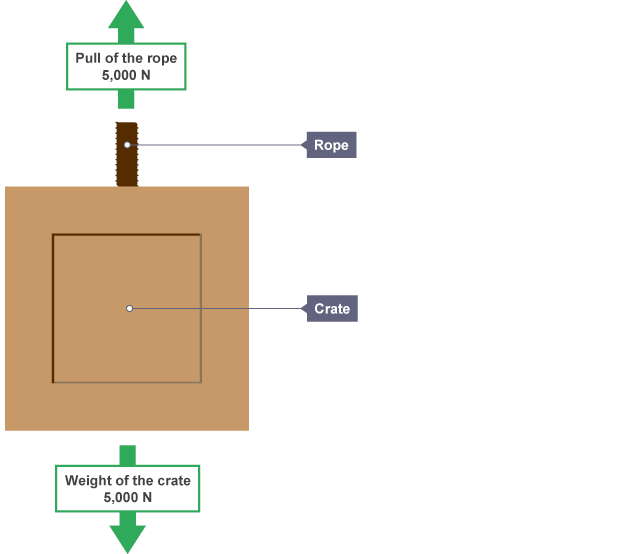 The weight of the crate is balanced by the tension in the rope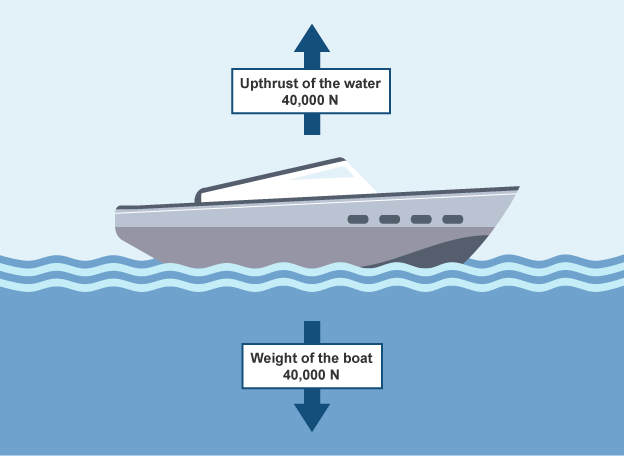 The weight of the boat is balanced by the upthrust from the water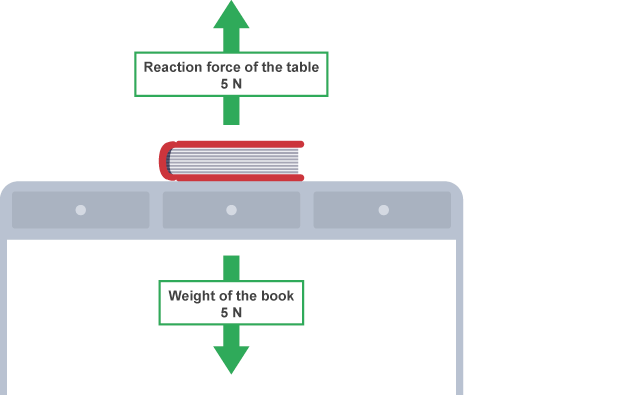 The weight of the book is balanced by the reaction force from the tableUnbalanced forcesWhen two forces acting on an object are not equal in size, we say that they are unbalanced forces. The overall force acting on the object is called the resultant force. If the forces are balanced, the resultant force is zero.If the forces on an object are unbalanced, this is what happens:a stationary object starts to move in the direction of the resultant forcea moving object changes speed and/or direction in the direction of the resultant forceIn the example below, the resultant force is the difference between the two forces:100 – 60 = 40 N (to the right)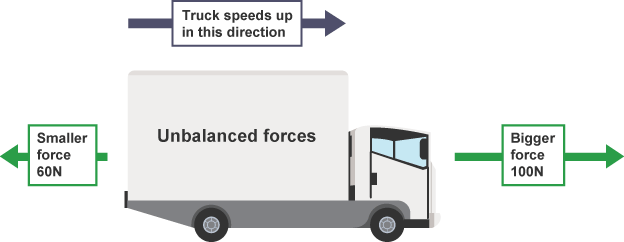 The truck speeds up in the direction of the resultant forceThe change in the motion of an object depends upon:the size of the resultant forcethe direction of the resultant forceThe greater the resultant force, the greater the change in the motion of the object. Whether a moving object speeds up, or slows down, depends on the direction of the resultant force:the object speeds up if the resultant force acts in the direction of movementthe object slows down if the resultant force acts opposite to the direction of movement 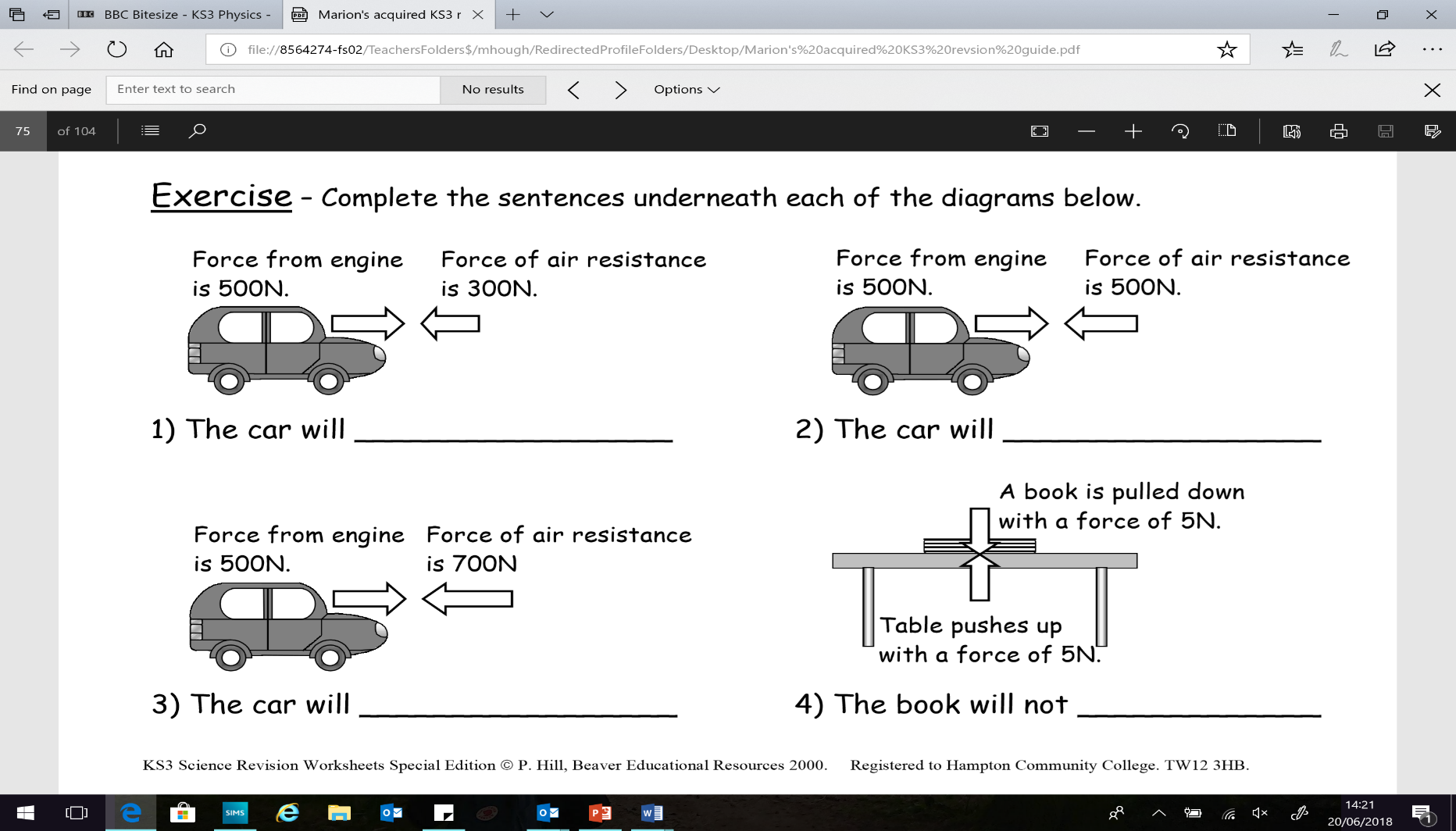 